[Naam van het Bedrijf] [Adres van het Bedrijf] [Postcode, Stad] [Plaats, Datum]ReferentiebriefDe heer/mevrouw [naam medewerker], geboren op [geboortedatum], was werkzaam bij [naam bedrijf] als [functietitel] binnen de afdeling [naam afdeling], van [startdatum werkzaamheden] tot [einddatum werkzaanmheden].Mijn naam is [jouw naam] en ik ben werkzaam als [je functietitel] binnen [Bedrijfsnaam]. Als [functietitel] ben ik verantwoordelijk voor [belangrijk aspect van je functie, bijvoorbeeld: het beheren van financiën, het leiden van projecten of het ontwikkelen van strategieën]. Hierdoor ben ik bevoegd om deze referentiebrief namens ons bedrijf op te stellen.Wij zijn een middelgroot bedrijf in de [naam sector], met een focus op [korte introductie van het bedrijf, bijvoorbeeld innovatie, klanttevredenheid of kwaliteitsproducten]. Momenteel hebben we [aantal medewerkers] in dienst. Ons hoofdkantoor is gevestigd in [plaats van hoofdkantoor].De heer/mevrouw [naam medewerker] voerde de volgende werkzaamheden uit:- [Opsomming van belangrijkste taken en verantwoordelijkheden]- [Opsomming van belangrijkste taken en verantwoordelijkheden]- [Opsomming van belangrijkste taken en verantwoordelijkheden]- [Opsomming van belangrijkste taken en verantwoordelijkheden]Hij/zij onderscheidde zich door [beschrijving van vaardigheden en kwalificaties, zoals vakbekwaamheid, zelfstandigheid, een teamspeler, enz.].We hebben meneer/mevrouw [naam medewerker] leren kennen als een [beschrijving van werkgedrag en prestaties, zoals toegewijde betrouwbare medewerker, etc.]. Zijn/haar prestaties voldeden altijd volledig aan onze verwachtingen.Meneer/mevrouw [naam medewerker] verlaat ons bedrijf vrijwillig. We zijn dankbaar voor zijn/haar inzet en wensen hem/haar veel succes in zijn/haar professionele toekomst.Met vriendelijke groeten, 

[Je handtekening | je positie in het bedrijf]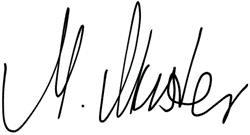 